Περιγραφή προϊόντος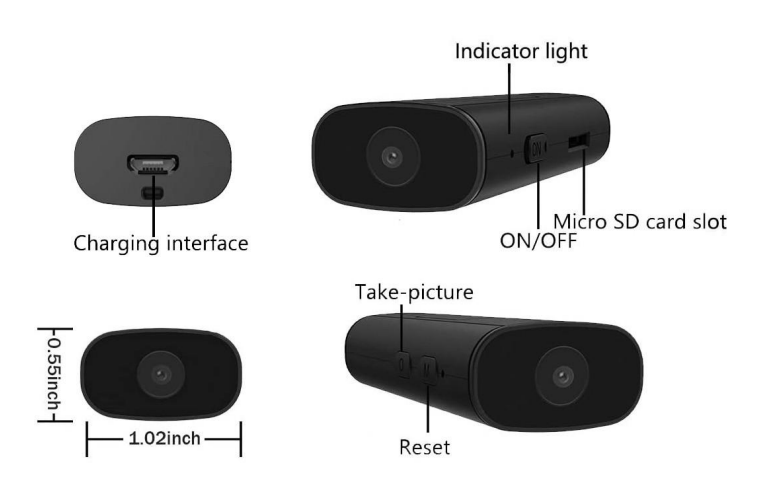 (Δειτε την πιο πάνω εικόνα.)On/Off ("ON/OFF"): : Πατήστε το κουμπί ON/OFF για ενεργοποίηση/απενεργοποίηση.Reset ("Reset"): Για να επαναφέρετε την κάμερα, κρατήστε πατημένο το κουμπί "M" για μεγάλο χρονικό διάστημα - 5 δευτερόλεπτα. Φωτογραφίστε.Βγάλτε φωτογραφία("Take picture"): Όταν η κάμερα είναι ενεργοποιημένη, πατήστε το κουμπί "O" για να τραβήξετε ένα στιγμιότυπο/φωτογραφία.SD card slot ("Micro SD card slot"): Τοποθετήστε μια κάρτα SD για να αποθηκεύσετε αρχεία για εγγραφή. Η μέγιστη χωρητικότητα είναι 32 G.Φόρτιση ("Charging interface")Συνδέστε ένα τροφοδοτικό 5V USB. Κατά τη φόρτιση, πρέπει να ενεργοποιήσετε τον διακόπτη της κάμερας (φόρτιση κατά την ενεργοποίηση).Indicator light ("Indicator light"): Όταν οι συσκευή είναι συνδεδεμένη, η κόκκινη ενδεικτική λυχνία αναβοσβήνει αργά. Στη λειτουργία απομακρυσμένης σύνδεσης, η κόκκινη  λυχνία είναι πάντα αναμμένη. Όταν η απομακρυσμένη λειτουργία δεν είναι συνδεδεμένη στο δίκτυο, η κόκκινη λυχνία αναβοσβήνει γρήγορα. Η μπλε  λυχνία είναι μια βοηθητική λυχνία ενεργοποίησης που είναι πάντα αναμμένη μετά την ενεργοποίηση. Οι κόκκινες και μπλε λυχνίες μπορούν να ενεργοποιηθούν/απενεργοποιηθούν στην εφαρμογή. Όταν η κάμερα είναι συνδεδεμένη, η πορτοκαλί λυχνία στο κάτω μέρος της κάμερας είναι πάντα αναμμένη, υποδεικνύοντας ότι φορτίζεται και όταν φορτιστεί πλήρως, η πορτοκαλί λυχνία σβήνει.2. Ρύθμιση της εφαρμογής1. Κατεβάστε την εφαρμογή"iWFCam"               Για iPhone, αναζητήστε την εφαρμογή που ονομάζεται "iWFCam" στο κατάστημα.Για τηλέφωνα Android, σαρώστε τον κωδικό QR παρακάτω και επιλέξτε "Άμεση λήψη της εφαρμογής Android" για λήψη και εγκατάσταση του λογισμικού.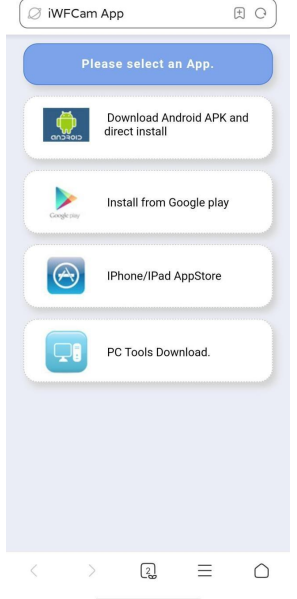 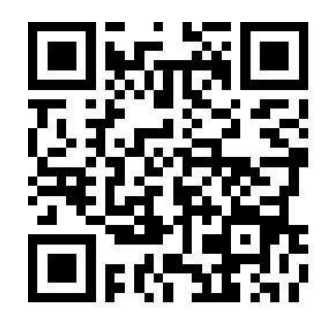 Σύνδεση μεταξύ κάμερας και τηλεφώνου (λειτουργία AP):Πατήστε το κουμπί ON/OFF μία φορά για να ενεργοποιήσετε την κάμερα.Στις ρυθμίσεις του τηλεφώνου, επιλέξτε WLAN και εντοπίστε την κάμερα (με όνομα BK*** χωρίς κωδικό πρόσβασης).Εάν χρησιμοποιείτε τηλέφωνα Android, θα εμφανιστεί ένα μήνυμα επιβεβαίωσης.Σημείωση: Η σύνδεση μεταξύ της κάμερας και του τηλεφώνου πρέπει να γίνει σε απόσταση 10 μέτρων.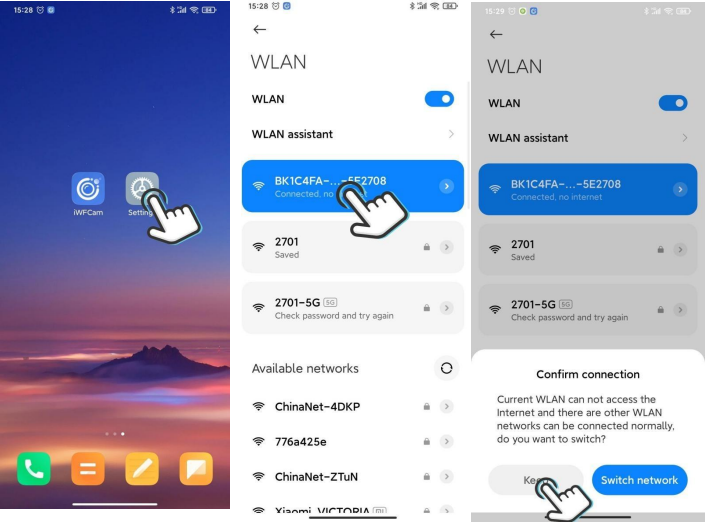 Απομακρυσμένη σύνδεση μεταξύ κάμερας και εφαρμογής (IPMode)Εκκινήστε την εφαρμογή iWFCam και η κάμερα θα προστεθεί αυτόματα.Κάντε κλικ στο εικονίδιο "WifiConfig" για να διαμορφώσετε την κάμερα.Επιλέξτε το router και εισαγάγετε τον κωδικό πρόσβασης δικτύου του router.Περιμένετε να ενημερωθεί η διαδικασία της κάμερας για απομακρυσμένη παρακολούθηση. Σημείωση: Η ρύθμιση σύνδεσης μεταξύ της κάμερας και του router πρέπει να γίνει σε απόσταση έως και 10 μέτρα.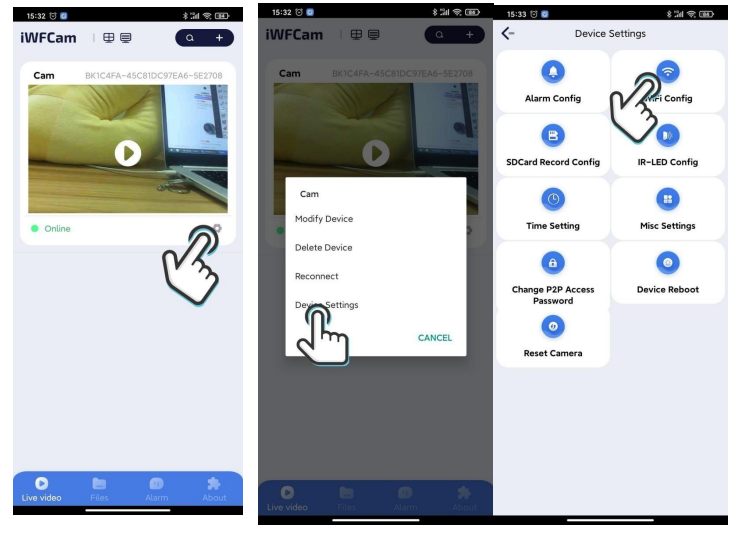 Ζωντανή παρακολούθηση κάμεραςΑνοίξτε την εφαρμογή και κάντε κλικ στην κάμερα. Θα εμφανιστεί μια προειδοποίηση κωδικού πρόσβασης, την οποία μπορείτε να παραλείψετε ("Παράλειψη") ή να αλλάξετε ("Αλλαγή"). Στη συνέχεια, θα δείτε τη ζωντανή δράση μπροστά στην κάμερα. Μπορείτε να προσαρμόσετε τη φωτεινότητα, τη νυχτερινή λειτουργία, την ανάλυση βίντεο, τον ήχο, το μικρόφωνο ή το μικρόφωνο.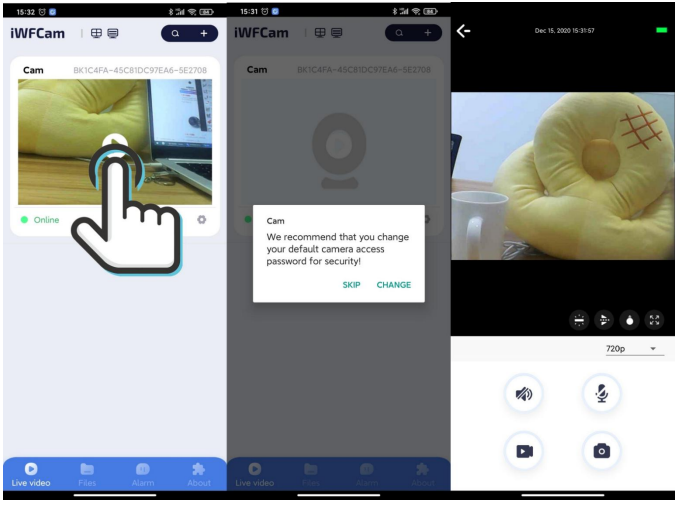 Σημειώσεις:1. Κατά τη σύνδεση, βεβαιωθείτε ότι η απόσταση μεταξύ της κάμερας και του δρομολογητή δεν υπερβαίνει τα 10 μέτρα.2. Υποστηρίζεται μόνο 2.4G WiFi και το όνομα και ο κωδικός πρόσβασης είναι γράμματα ή αριθμοί.Ειδική προειδοποίηση:1. Εάν αλλάξετε το δίκτυο, επαναφέρετε πρώτα το δίκτυο και μετά χρησιμοποιήστε το κινητό τηλέφωνο στο οποίο συνδέεστε ξανά για να διαμορφώσετε ξανά το δίκτυο.2. Εάν η κάμερα δεν αναγνωρίζει την κάρτα μνήμης, αντικαταστήστε την ή διαμορφώστε την πριν τη χρήση.3. Πριν την απενεργοποίηση, διακόψτε την κατάσταση εγγραφής για να αποφύγετε την απώλεια του τελευταίου βίντεο χωρίς να το αποθηκεύσετε.4. Η κάμερα θα παράγει μια συγκεκριμένη ποσότητα θερμότητας κατά τη λειτουργία, επομένως βεβαιωθείτε ότι οι αεραγωγοί ψύξης της κάμερας λειτουργούν ή δεν καλύπτονται.5. Ξεχάσατε τον κωδικό πρόσβασης: επαναφέρετε την κάμερα για να επαναφέρετε τον προεπιλεγμένο κωδικό πρόσβασης 8888.